Play and Child Development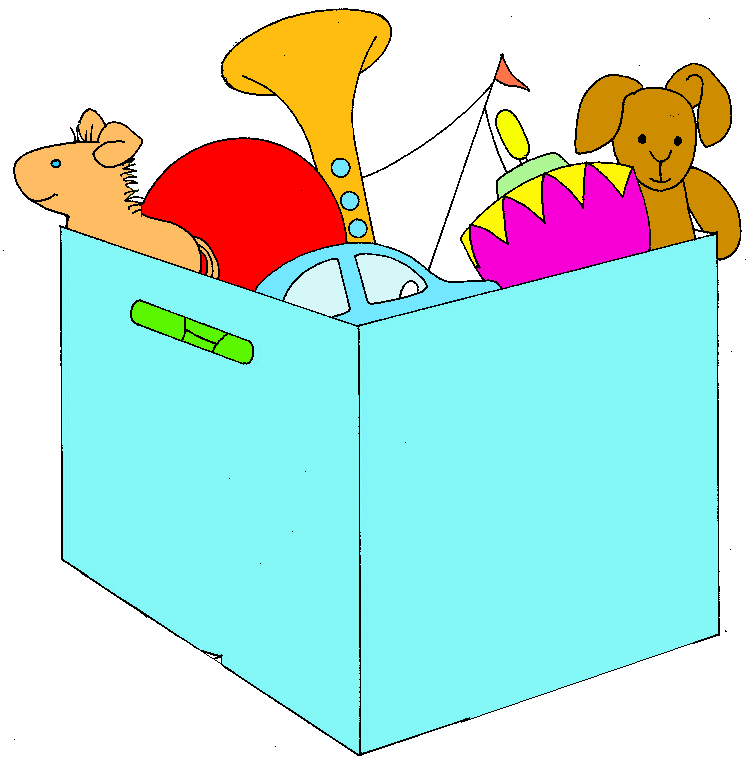 Notes & LabThe Developmental Purposes of Play Play helps children to grow and learn in many areas of life, such as:__________________________: Children learn new words to explain the toy and how the game is played. Older children use language to explain rules and agree on fair play. __________________________: Play helps children develop their bodies, especially balance and coordination. __________________________: Children can express emotions during pretend play and learn strategies to deal with their positive and negative feelings. __________________________: Children learn turn-taking, sharing, and become skilled at noticing others’ feelings. __________________________: Play teaches children about cause and effect, problem-solving, and can develop memory.Toys and Play: Ages and StagesFor all ages, parents should consider if a toy is:______________________________________________________________________________ Magic Number: __________inches for kids under 50-3 months6-12 months1-2 yearsDevelopmental Milestones:• Sees black/white, later color• Begins to recognize familiar people• Push up to hold self up on tummy with arms• Hands to mouth• Learns to follow people/objects with eyesDevelopmental Milestones:• Roll over• Hold head up / Sit Up • Crawl / Standing with support• Babble speech / Knows name• Pass objects between hands• Grasp with fingersDevelopmental Milestones:• Walking / Running• Sorting• Imitates others• Empathy (feels others’ feelings)• Language improves (knows shapes, colors)• Improved hand coordinationTypes of Toys:Types of Toys:Types of Toys:3-4 years5-7 years8-10+ yearsDevelopmental Milestones:• Imagination • Improved overall coordination with movement- ex) Can Pedal Tricycle• Speaks fluidly and with detail• Plays with othersDevelopmental Milestones:• Beginning readers• Improved attention span• Understands turn-taking and game rules• Knows not to put items in mouth• Follows directionsDevelopmental Milestones:• Independence• Peer-focused• Clear interests emerge• Follow rules consistently• Interest in how things workTypes of Toys:Types of Toys:Types of Toys: